Пазл-карта по теме: «Народные обрядовые праздники»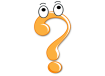 № п/пНазвание праздникаНазвание праздникасодержаниеПроисхождение народных обрядов и праздниковПроисхождение народных обрядов и праздниковПроисхождение народных обрядов и праздниковПроисхождение народных обрядов и праздниковПраздники - неотъемлемая часть духовной культуры народа, его жизни. Невозможно найти периода в истории человечества, в котором бы не существовало праздника, поэтому считаем целесообразным раскрыть сущность народного праздника, истоки его происхождения.В русском языке термин «праздник» происходит от прилагательного «праздный», означающего «не занятый», а «праздное время» - период, когда не нужно работать.В «Толковом словаре живого великорусского языка» В. И. Даля понятие «праздник» рассматривается как «день, посвященный отдыху, неделовой, не работный день, празднуемый по уставу церкви или же по случаю и в память события гражданского, государственного или по местному обычаю, по случаю, относящемуся до места, до лица» (8,14).В толковом словаре русского языка С.И. Ожегова под словом «праздник» понимается «день торжества, установленный в честь или в память кого - нибудь, чего - нибудь; день или ряд дней, отмечаемых церковью в память религиозного события или святого; выходной, нерабочий день; день радости и торжества по поводу чего - либо; день игр, развлечений» (10, 255).Праздники в русской деревне прошлого составляли важную сторону общественной и семейной жизни народа. Праздник в сознании людей воспринимался как нечто священное, противоположное будням повседневной жизни, как время приобщения к ценностям общины, ее истории. В праздник люди должны были достигнуть особого ощущения внутреннего единства друг с другом. Такое осознание праздника на бытовом уровне закреплялось в ряде нравственных правил, которые должен был усвоить человек русского традиционного общества. Праздник предполагал также полную свободу от всякой работы. В этот день запрещалось пахать, сеять, шить, убирать избу, колоть дрова, т.е. выполнять повседневную крестьянскую работу. Праздник обязывал людей нарядно одеваться, выбирать для разговора приятные темы, быть веселыми, приветливыми, гостеприимными. Характерной чертой праздника было многолюдье. Тихая в будни деревня заполнялась зваными и незваными гостями - нищими, странниками, балаганщиками, кукольниками, ярмарочными торговцами, коробейниками. Кроме того, праздник требовал, подчёркнуто уважительного отношения людей друг к другу, проявления гостеприимства ко всем, даже незнакомым, странникам, а также участия всех во всеобщем веселье и праздничной трапезе. К лицам, нарушавшим правила праздничного дня, применялись жесткие меры: денежные штрафы, изгнание из деревенского сообщества и другие. Все эти атрибуты праздника содержали в себе высокий воспитательный потенциал для формирования нравственных основ молодого поколения. Сегодня, воссоздавая в сценарии народного праздника все обряды и традиции праздничной культуры, педагог дошкольного образовательного учреждения формирует основы нравственной культуры: уважительное отношение к пожилым людям, почитание родителей, быть приветливыми, гостеприимными, добрыми.В - третьих, в русской деревне все праздники включались в единую многоступенчатую последовательность. Праздники справлялись из года в год, из века в век в определенном порядке, установленном традицией. Среди них был главный праздник - Пасха, великие праздники: Рождество, Троица, Масленица, Иванов и Петров дни, малые праздники (полупраздники), которые были связаны с началом разного рода крестьянских работ, например, первый день сева зерновых, заготовка на зиму капусты и т.п.В - четвертых, веками в традиционной народной культуре складывалась и обрабатывалась система календарных и бытовых праздников. Сложившиеся на протяжении веков их варианты считались рациональными с точки зрения их полезности, так как в процессе участия в праздниках происходило воспитание целого народа и каждого человека в отдельности.Праздники - неотъемлемая часть духовной культуры народа, его жизни. Невозможно найти периода в истории человечества, в котором бы не существовало праздника, поэтому считаем целесообразным раскрыть сущность народного праздника, истоки его происхождения.В русском языке термин «праздник» происходит от прилагательного «праздный», означающего «не занятый», а «праздное время» - период, когда не нужно работать.В «Толковом словаре живого великорусского языка» В. И. Даля понятие «праздник» рассматривается как «день, посвященный отдыху, неделовой, не работный день, празднуемый по уставу церкви или же по случаю и в память события гражданского, государственного или по местному обычаю, по случаю, относящемуся до места, до лица» (8,14).В толковом словаре русского языка С.И. Ожегова под словом «праздник» понимается «день торжества, установленный в честь или в память кого - нибудь, чего - нибудь; день или ряд дней, отмечаемых церковью в память религиозного события или святого; выходной, нерабочий день; день радости и торжества по поводу чего - либо; день игр, развлечений» (10, 255).Праздники в русской деревне прошлого составляли важную сторону общественной и семейной жизни народа. Праздник в сознании людей воспринимался как нечто священное, противоположное будням повседневной жизни, как время приобщения к ценностям общины, ее истории. В праздник люди должны были достигнуть особого ощущения внутреннего единства друг с другом. Такое осознание праздника на бытовом уровне закреплялось в ряде нравственных правил, которые должен был усвоить человек русского традиционного общества. Праздник предполагал также полную свободу от всякой работы. В этот день запрещалось пахать, сеять, шить, убирать избу, колоть дрова, т.е. выполнять повседневную крестьянскую работу. Праздник обязывал людей нарядно одеваться, выбирать для разговора приятные темы, быть веселыми, приветливыми, гостеприимными. Характерной чертой праздника было многолюдье. Тихая в будни деревня заполнялась зваными и незваными гостями - нищими, странниками, балаганщиками, кукольниками, ярмарочными торговцами, коробейниками. Кроме того, праздник требовал, подчёркнуто уважительного отношения людей друг к другу, проявления гостеприимства ко всем, даже незнакомым, странникам, а также участия всех во всеобщем веселье и праздничной трапезе. К лицам, нарушавшим правила праздничного дня, применялись жесткие меры: денежные штрафы, изгнание из деревенского сообщества и другие. Все эти атрибуты праздника содержали в себе высокий воспитательный потенциал для формирования нравственных основ молодого поколения. Сегодня, воссоздавая в сценарии народного праздника все обряды и традиции праздничной культуры, педагог дошкольного образовательного учреждения формирует основы нравственной культуры: уважительное отношение к пожилым людям, почитание родителей, быть приветливыми, гостеприимными, добрыми.В - третьих, в русской деревне все праздники включались в единую многоступенчатую последовательность. Праздники справлялись из года в год, из века в век в определенном порядке, установленном традицией. Среди них был главный праздник - Пасха, великие праздники: Рождество, Троица, Масленица, Иванов и Петров дни, малые праздники (полупраздники), которые были связаны с началом разного рода крестьянских работ, например, первый день сева зерновых, заготовка на зиму капусты и т.п.В - четвертых, веками в традиционной народной культуре складывалась и обрабатывалась система календарных и бытовых праздников. Сложившиеся на протяжении веков их варианты считались рациональными с точки зрения их полезности, так как в процессе участия в праздниках происходило воспитание целого народа и каждого человека в отдельности.Праздники - неотъемлемая часть духовной культуры народа, его жизни. Невозможно найти периода в истории человечества, в котором бы не существовало праздника, поэтому считаем целесообразным раскрыть сущность народного праздника, истоки его происхождения.В русском языке термин «праздник» происходит от прилагательного «праздный», означающего «не занятый», а «праздное время» - период, когда не нужно работать.В «Толковом словаре живого великорусского языка» В. И. Даля понятие «праздник» рассматривается как «день, посвященный отдыху, неделовой, не работный день, празднуемый по уставу церкви или же по случаю и в память события гражданского, государственного или по местному обычаю, по случаю, относящемуся до места, до лица» (8,14).В толковом словаре русского языка С.И. Ожегова под словом «праздник» понимается «день торжества, установленный в честь или в память кого - нибудь, чего - нибудь; день или ряд дней, отмечаемых церковью в память религиозного события или святого; выходной, нерабочий день; день радости и торжества по поводу чего - либо; день игр, развлечений» (10, 255).Праздники в русской деревне прошлого составляли важную сторону общественной и семейной жизни народа. Праздник в сознании людей воспринимался как нечто священное, противоположное будням повседневной жизни, как время приобщения к ценностям общины, ее истории. В праздник люди должны были достигнуть особого ощущения внутреннего единства друг с другом. Такое осознание праздника на бытовом уровне закреплялось в ряде нравственных правил, которые должен был усвоить человек русского традиционного общества. Праздник предполагал также полную свободу от всякой работы. В этот день запрещалось пахать, сеять, шить, убирать избу, колоть дрова, т.е. выполнять повседневную крестьянскую работу. Праздник обязывал людей нарядно одеваться, выбирать для разговора приятные темы, быть веселыми, приветливыми, гостеприимными. Характерной чертой праздника было многолюдье. Тихая в будни деревня заполнялась зваными и незваными гостями - нищими, странниками, балаганщиками, кукольниками, ярмарочными торговцами, коробейниками. Кроме того, праздник требовал, подчёркнуто уважительного отношения людей друг к другу, проявления гостеприимства ко всем, даже незнакомым, странникам, а также участия всех во всеобщем веселье и праздничной трапезе. К лицам, нарушавшим правила праздничного дня, применялись жесткие меры: денежные штрафы, изгнание из деревенского сообщества и другие. Все эти атрибуты праздника содержали в себе высокий воспитательный потенциал для формирования нравственных основ молодого поколения. Сегодня, воссоздавая в сценарии народного праздника все обряды и традиции праздничной культуры, педагог дошкольного образовательного учреждения формирует основы нравственной культуры: уважительное отношение к пожилым людям, почитание родителей, быть приветливыми, гостеприимными, добрыми.В - третьих, в русской деревне все праздники включались в единую многоступенчатую последовательность. Праздники справлялись из года в год, из века в век в определенном порядке, установленном традицией. Среди них был главный праздник - Пасха, великие праздники: Рождество, Троица, Масленица, Иванов и Петров дни, малые праздники (полупраздники), которые были связаны с началом разного рода крестьянских работ, например, первый день сева зерновых, заготовка на зиму капусты и т.п.В - четвертых, веками в традиционной народной культуре складывалась и обрабатывалась система календарных и бытовых праздников. Сложившиеся на протяжении веков их варианты считались рациональными с точки зрения их полезности, так как в процессе участия в праздниках происходило воспитание целого народа и каждого человека в отдельности.Праздники - неотъемлемая часть духовной культуры народа, его жизни. Невозможно найти периода в истории человечества, в котором бы не существовало праздника, поэтому считаем целесообразным раскрыть сущность народного праздника, истоки его происхождения.В русском языке термин «праздник» происходит от прилагательного «праздный», означающего «не занятый», а «праздное время» - период, когда не нужно работать.В «Толковом словаре живого великорусского языка» В. И. Даля понятие «праздник» рассматривается как «день, посвященный отдыху, неделовой, не работный день, празднуемый по уставу церкви или же по случаю и в память события гражданского, государственного или по местному обычаю, по случаю, относящемуся до места, до лица» (8,14).В толковом словаре русского языка С.И. Ожегова под словом «праздник» понимается «день торжества, установленный в честь или в память кого - нибудь, чего - нибудь; день или ряд дней, отмечаемых церковью в память религиозного события или святого; выходной, нерабочий день; день радости и торжества по поводу чего - либо; день игр, развлечений» (10, 255).Праздники в русской деревне прошлого составляли важную сторону общественной и семейной жизни народа. Праздник в сознании людей воспринимался как нечто священное, противоположное будням повседневной жизни, как время приобщения к ценностям общины, ее истории. В праздник люди должны были достигнуть особого ощущения внутреннего единства друг с другом. Такое осознание праздника на бытовом уровне закреплялось в ряде нравственных правил, которые должен был усвоить человек русского традиционного общества. Праздник предполагал также полную свободу от всякой работы. В этот день запрещалось пахать, сеять, шить, убирать избу, колоть дрова, т.е. выполнять повседневную крестьянскую работу. Праздник обязывал людей нарядно одеваться, выбирать для разговора приятные темы, быть веселыми, приветливыми, гостеприимными. Характерной чертой праздника было многолюдье. Тихая в будни деревня заполнялась зваными и незваными гостями - нищими, странниками, балаганщиками, кукольниками, ярмарочными торговцами, коробейниками. Кроме того, праздник требовал, подчёркнуто уважительного отношения людей друг к другу, проявления гостеприимства ко всем, даже незнакомым, странникам, а также участия всех во всеобщем веселье и праздничной трапезе. К лицам, нарушавшим правила праздничного дня, применялись жесткие меры: денежные штрафы, изгнание из деревенского сообщества и другие. Все эти атрибуты праздника содержали в себе высокий воспитательный потенциал для формирования нравственных основ молодого поколения. Сегодня, воссоздавая в сценарии народного праздника все обряды и традиции праздничной культуры, педагог дошкольного образовательного учреждения формирует основы нравственной культуры: уважительное отношение к пожилым людям, почитание родителей, быть приветливыми, гостеприимными, добрыми.В - третьих, в русской деревне все праздники включались в единую многоступенчатую последовательность. Праздники справлялись из года в год, из века в век в определенном порядке, установленном традицией. Среди них был главный праздник - Пасха, великие праздники: Рождество, Троица, Масленица, Иванов и Петров дни, малые праздники (полупраздники), которые были связаны с началом разного рода крестьянских работ, например, первый день сева зерновых, заготовка на зиму капусты и т.п.В - четвертых, веками в традиционной народной культуре складывалась и обрабатывалась система календарных и бытовых праздников. Сложившиеся на протяжении веков их варианты считались рациональными с точки зрения их полезности, так как в процессе участия в праздниках происходило воспитание целого народа и каждого человека в отдельности.В любом народном празднике воплощены общечеловеческие ценности, нравственный опыт народа, его мировоззрение, понимание труда, морали, человеческих отношений, его верования, история и поэзияВ любом народном празднике воплощены общечеловеческие ценности, нравственный опыт народа, его мировоззрение, понимание труда, морали, человеческих отношений, его верования, история и поэзияВ любом народном празднике воплощены общечеловеческие ценности, нравственный опыт народа, его мировоззрение, понимание труда, морали, человеческих отношений, его верования, история и поэзияВ любом народном празднике воплощены общечеловеческие ценности, нравственный опыт народа, его мировоззрение, понимание труда, морали, человеческих отношений, его верования, история и поэзия «Рождество»«Рождество» На Руси праздновать Рождение Христа начали ещё в X веке. Канун Рождества — сочельник. В этот день Литургия соединяется с вечерней, которая знаменует собой начало следующего дня, ведь день церковный начинается с вечера. Следовательно, после торжественной Литургии (6-го января) и соединенной с ней вечерни, наступает время первого дня Рождества, но пост пока не отменяется. В трапезу предлагается особое предрождественское кушанье — «сочиво». Именно оно дало название кануну Рождества — сочельнику. «Сочивом» называли на Руси сваренные с медом зерна злаковых: пшеницы, ячменя или риса. Кроме этого готовился взвар (компот) из фруктов. Для рождественского праздничного стола русские хозяйки готовили традиционные блюда: жареного поросенка с хреном, запеченную курицу, студни и колбасы, медовые пряники. Разговлялись от поста 7-го января, после торжественного рождественского богослужения в храме. Затем шли святые вечера — «Святки».«Рождество» На Руси праздновать Рождение Христа начали ещё в X веке. Канун Рождества — сочельник. В этот день Литургия соединяется с вечерней, которая знаменует собой начало следующего дня, ведь день церковный начинается с вечера. Следовательно, после торжественной Литургии (6-го января) и соединенной с ней вечерни, наступает время первого дня Рождества, но пост пока не отменяется. В трапезу предлагается особое предрождественское кушанье — «сочиво». Именно оно дало название кануну Рождества — сочельнику. «Сочивом» называли на Руси сваренные с медом зерна злаковых: пшеницы, ячменя или риса. Кроме этого готовился взвар (компот) из фруктов. Для рождественского праздничного стола русские хозяйки готовили традиционные блюда: жареного поросенка с хреном, запеченную курицу, студни и колбасы, медовые пряники. Разговлялись от поста 7-го января, после торжественного рождественского богослужения в храме. Затем шли святые вечера — «Святки».«Святки» «Святки» — славянский народный праздничный комплекс, отмечается с 6 января по 19 января. «Святки» перенасыщены различными магическими обрядами, гаданиями, приметами, обычаями и запретами. Цель праздника: народные гуляния, колядование, посевание, ряженье, эротические игры, ритуальные бесчинства молодёжи, гадания на суженого, хождение в гости, обряды на благополучие и плодородие. Поговорки праздника: на Святках волки женятся, от Рождества до Крещения охотиться на зверей и птиц грех — с охотником несчастье случится. Согласно народным верованиям, незаметное обычным глазом присутствие духов среди живых людей, давало возможность заглянуть в свое будущее, чем и объясняются многочисленные формы святочных гаданий.«Святки» — славянский народный праздничный комплекс, отмечается с 6 января по 19 января. «Святки» перенасыщены различными магическими обрядами, гаданиями, приметами, обычаями и запретами. Цель праздника: народные гуляния, колядование, посевание, ряженье, эротические игры, ритуальные бесчинства молодёжи, гадания на суженого, хождение в гости, обряды на благополучие и плодородие. Поговорки праздника: на Святках волки женятся, от Рождества до Крещения охотиться на зверей и птиц грех — с охотником несчастье случится. Согласно народным верованиям, незаметное обычным глазом присутствие духов среди живых людей, давало возможность заглянуть в свое будущее, чем и объясняются многочисленные формы святочных гаданий.«Коляда» «Коляда»  — традиционный праздник языческого происхождения у славянских народов, связанный с зимним солнцестоянием. Дата празднования — в ночь с 6 января по 7 января. Значение праздника — поворот солнца с зимы на лето. Празднование — колядование, ряженье, святочные игры, гадания, семейная трапеза. По народному верованию, Мать-сыра-земля могла разверзнуться только из-за лжи, за ложной клятвы или из-за лжесвидетельства.«Коляда»  — традиционный праздник языческого происхождения у славянских народов, связанный с зимним солнцестоянием. Дата празднования — в ночь с 6 января по 7 января. Значение праздника — поворот солнца с зимы на лето. Празднование — колядование, ряженье, святочные игры, гадания, семейная трапеза. По народному верованию, Мать-сыра-земля могла разверзнуться только из-за лжи, за ложной клятвы или из-за лжесвидетельства.«Жаворонки»«Жаворонки» - на Руси считалось, что именно во время весеннего равноденствия прилетают из теплых стран жаворонки, а за ними и все перелетные птицы. Именно 22 марта весна окончательно сменяла зиму, а день мерялся с ночью. И это событие означало, что можно начинать полевые и другие хозяйственные работы. Сами люди связывали прилет жаворонков с началом пахотных работ, говоря: «Жаворонок небо пашет». Причина в особенном полете жаворонков – сначала взмывание вверх, а потом падение вниз. Кроме того, согласно мистическим поверьям, в день весеннего равноденствия человеческая энергетика меняется, становится более сильной, а тело наполняется жаром и способностью к новым свершениям. А что такое полевые работы для деревенского жителя как не новые свершения? В связи с тем, что жаворонки, по сути, вели за собой всех остальных птиц, праздник «Жаворонки»! назывался еще и «Сороками». Но название «Сороки» создано это не в честь птиц сорок, а в честь сорока мучеников севастийских, чья память празднуется как раз 22 марта. Эти сорок мучеников были казнены за веру, благодаря чему вошли в историю. И, хотя прилет жаворонков никакого отношения к смерти севастийских мучеников не имел, цифра «сорок» прочно закрепилась за праздником Жаворонки. В народе даже говорили: «Жаворонок за собой сорок птиц привел». Праздник «Жаворонки» сопровождался различного рода обрядами, в которых явственно прослеживались языческие корни. Например, пекли булочки в виде жаворонков, колобки, пряники, делали различные ритуалы, чтобы повысить урожайность своего хозяйства в будущем году. На Руси считалось, что если в хозяйстве есть гнездо ласточки – оно будет богатым на урожай. Именно поэтому люди, впервые увидев ласточку, старались покормить ее кусочком хлеба. Считалось, что таким образом призывается урожай. Чтобы куры лучше неслись, не ходили по чужим дворам и не болели, хозяйки утром в праздник «Жаворонки» пекли колобки из пресного теста, после чего делали маленькие гнездышки из соломы и клали туда выпеченные колобки. После этого гнездо с колобками ставилось в птичник. Особенно актуально это было в преддверии скорого праздника «Пасхи».«Жаворонки» - на Руси считалось, что именно во время весеннего равноденствия прилетают из теплых стран жаворонки, а за ними и все перелетные птицы. Именно 22 марта весна окончательно сменяла зиму, а день мерялся с ночью. И это событие означало, что можно начинать полевые и другие хозяйственные работы. Сами люди связывали прилет жаворонков с началом пахотных работ, говоря: «Жаворонок небо пашет». Причина в особенном полете жаворонков – сначала взмывание вверх, а потом падение вниз. Кроме того, согласно мистическим поверьям, в день весеннего равноденствия человеческая энергетика меняется, становится более сильной, а тело наполняется жаром и способностью к новым свершениям. А что такое полевые работы для деревенского жителя как не новые свершения? В связи с тем, что жаворонки, по сути, вели за собой всех остальных птиц, праздник «Жаворонки»! назывался еще и «Сороками». Но название «Сороки» создано это не в честь птиц сорок, а в честь сорока мучеников севастийских, чья память празднуется как раз 22 марта. Эти сорок мучеников были казнены за веру, благодаря чему вошли в историю. И, хотя прилет жаворонков никакого отношения к смерти севастийских мучеников не имел, цифра «сорок» прочно закрепилась за праздником Жаворонки. В народе даже говорили: «Жаворонок за собой сорок птиц привел». Праздник «Жаворонки» сопровождался различного рода обрядами, в которых явственно прослеживались языческие корни. Например, пекли булочки в виде жаворонков, колобки, пряники, делали различные ритуалы, чтобы повысить урожайность своего хозяйства в будущем году. На Руси считалось, что если в хозяйстве есть гнездо ласточки – оно будет богатым на урожай. Именно поэтому люди, впервые увидев ласточку, старались покормить ее кусочком хлеба. Считалось, что таким образом призывается урожай. Чтобы куры лучше неслись, не ходили по чужим дворам и не болели, хозяйки утром в праздник «Жаворонки» пекли колобки из пресного теста, после чего делали маленькие гнездышки из соломы и клали туда выпеченные колобки. После этого гнездо с колобками ставилось в птичник. Особенно актуально это было в преддверии скорого праздника «Пасхи».«Масленица»«Масленица» — славянский традиционный праздник, отмечаемый в течение недели перед Великим постом. Цель праздника — прощание с зимой. Традиции: печь блины, ходить в гости, устраивать застолья, кататься на санях и санках, наряжаться, сжигать или хоронить чучело «Масленицы». Празднуется с мясопустной субботы по прощёное воскресенье. Плодовитость людей в народном сознании была неразрывно связана с плодородием земли и плодовитостью скота, со стимуляцией плодородия связана третья сторона «Масленицы» — поминальная.«Масленица» — славянский традиционный праздник, отмечаемый в течение недели перед Великим постом. Цель праздника — прощание с зимой. Традиции: печь блины, ходить в гости, устраивать застолья, кататься на санях и санках, наряжаться, сжигать или хоронить чучело «Масленицы». Празднуется с мясопустной субботы по прощёное воскресенье. Плодовитость людей в народном сознании была неразрывно связана с плодородием земли и плодовитостью скота, со стимуляцией плодородия связана третья сторона «Масленицы» — поминальная.«Страстная неделя»«Страстная неделя» — седьмая последняя неделя перед «Пасхой», длиться 6 дней, начинающаяся с понедельника и заканчивающаяся в субботу перед пасхальным воскресеньем. Значение праздника — подготовка к «Пасхе». Традиции на празднике: убираться в доме, обязательное купание, поминание предков, ставить качели, красить яйца, печь куличи. По верованиям народа, крашеные яйца обладают магической силой например, если положить скорлупу на огонь, то дымом от этого яйца можно исцелить человека от куриной слепоты, еще считают, что такое яйцо способно исцелить больной зуб. Приметы на этот праздник: если истопить в Великий четверг печь осиновыми дровами, то колдуны придут просить золы, петрушка, посеянная в «Страстную Пятницу», даёт двойной урожай.«Страстная неделя» — седьмая последняя неделя перед «Пасхой», длиться 6 дней, начинающаяся с понедельника и заканчивающаяся в субботу перед пасхальным воскресеньем. Значение праздника — подготовка к «Пасхе». Традиции на празднике: убираться в доме, обязательное купание, поминание предков, ставить качели, красить яйца, печь куличи. По верованиям народа, крашеные яйца обладают магической силой например, если положить скорлупу на огонь, то дымом от этого яйца можно исцелить человека от куриной слепоты, еще считают, что такое яйцо способно исцелить больной зуб. Приметы на этот праздник: если истопить в Великий четверг печь осиновыми дровами, то колдуны придут просить золы, петрушка, посеянная в «Страстную Пятницу», даёт двойной урожай.«Пасха»Пасха — древнейший христианский праздник, главный праздник богослужебного года. Установлен в честь воскресения Иисуса Христа. Празднуется в первое воскресенье после полнолуния, наступающего не ранее дня условного весеннего равноденствия 21 марта. Традиции: освящение крашеных яиц и куличей, приветственное целование. Большинство пасхальных традиций возникли в богослужении. Размах пасхальных народных гуляний связан с разговением после Великого поста— времени воздержания, когда все праздники, семейные в том числе, переносились на празднование «Пасхи». В конце 19 века в России стало традицией отправлять тем родным и знакомым, с кем не сможешь христосоваться, на «Пасху» как основной праздник пасхальные открытые письма с красочными рисунками.Пасха — древнейший христианский праздник, главный праздник богослужебного года. Установлен в честь воскресения Иисуса Христа. Празднуется в первое воскресенье после полнолуния, наступающего не ранее дня условного весеннего равноденствия 21 марта. Традиции: освящение крашеных яиц и куличей, приветственное целование. Большинство пасхальных традиций возникли в богослужении. Размах пасхальных народных гуляний связан с разговением после Великого поста— времени воздержания, когда все праздники, семейные в том числе, переносились на празднование «Пасхи». В конце 19 века в России стало традицией отправлять тем родным и знакомым, с кем не сможешь христосоваться, на «Пасху» как основной праздник пасхальные открытые письма с красочными рисунками.«Красная Горка» «Красная Горка» (Фомино воскресенье) — весенний праздник у восточных славян, который отмечается в первое воскресенье после «Пасхи». В этот день празднуются: весенние девичьи хороводы, трапеза с яичницей, молодёжные игры. «Красная горка» символизирует полный приход весны, именно этим праздником встречают эту пору года. Кроме того что «Красная горка» символизирует приход весны, праздник символизирует еще встречу парней и девушек, потому что весна — это начало новой жизни для всей природы. На празднике «Красной горке» есть одна пословица, которая гласит: «Кто на Красной горке жениться, тот вовек не разведется».«Красная Горка» (Фомино воскресенье) — весенний праздник у восточных славян, который отмечается в первое воскресенье после «Пасхи». В этот день празднуются: весенние девичьи хороводы, трапеза с яичницей, молодёжные игры. «Красная горка» символизирует полный приход весны, именно этим праздником встречают эту пору года. Кроме того что «Красная горка» символизирует приход весны, праздник символизирует еще встречу парней и девушек, потому что весна — это начало новой жизни для всей природы. На празднике «Красной горке» есть одна пословица, которая гласит: «Кто на Красной горке жениться, тот вовек не разведется».«Троица»«Троица» – один из красивейших праздников в православии. Он всегда приходится на такое время, когда начинают распускаться первые листочки на деревьях. Поэтому дома и церкви в этот праздник народ украшает зелеными ветвями березы, клена, рябины. Праздник «Троицы» стали отмечать только спустя 300 лет после крещения Руси. До этого славяне были язычниками. Но и сегодня существуют обряды, приметы, которые зародились в те времена. До Троицы этот день считался границей между весной и летом. Его название – «Семик» (Зеленая неделя), или «Триглав». По языческой религии, три божества управляли всем человечеством – Перун, Сварог, Святовит. Последний – хранитель света и человеческой энергии. Перун – защитник правды и воинов. Сварог – создатель Вселенной. В «Семик» люди устраивали веселые гуляния, водили хороводы. Дома украшали первой зеленью, из которой потом готовили лечебные настойки и отвары. Какими еще народными практиками славна «Троица»? Традиции, обычаи, обряды заключались в том, чтоб отогнать нечистую силу от ворот дома. По легенде, в этот день просыпался водяной, и деревенские жители жгли костры вдоль берега, чтоб отвадить нечисть. Большое внимание уделялось украшению дома. Только ветки клена, березы, рябины, дуба могли защитить людей, даровать им силу и здоровье. «Троица» – один из красивейших праздников в православии. Он всегда приходится на такое время, когда начинают распускаться первые листочки на деревьях. Поэтому дома и церкви в этот праздник народ украшает зелеными ветвями березы, клена, рябины. Праздник «Троицы» стали отмечать только спустя 300 лет после крещения Руси. До этого славяне были язычниками. Но и сегодня существуют обряды, приметы, которые зародились в те времена. До Троицы этот день считался границей между весной и летом. Его название – «Семик» (Зеленая неделя), или «Триглав». По языческой религии, три божества управляли всем человечеством – Перун, Сварог, Святовит. Последний – хранитель света и человеческой энергии. Перун – защитник правды и воинов. Сварог – создатель Вселенной. В «Семик» люди устраивали веселые гуляния, водили хороводы. Дома украшали первой зеленью, из которой потом готовили лечебные настойки и отвары. Какими еще народными практиками славна «Троица»? Традиции, обычаи, обряды заключались в том, чтоб отогнать нечистую силу от ворот дома. По легенде, в этот день просыпался водяной, и деревенские жители жгли костры вдоль берега, чтоб отвадить нечисть. Большое внимание уделялось украшению дома. Только ветки клена, березы, рябины, дуба могли защитить людей, даровать им силу и здоровье. «Иван Купала» «Иван Купала»— летний праздник языческого происхождения, празднуется с 6 по 7 июля. Праздник связан с летним солнцестоянием. Традиции: жечь костры и прыгать через них, водить хороводы, плести венки, собирать травы. Начинается праздник накануне вечером. Название праздника произошло от имени Иоанна Крестителя (эпитет Иоанна переводится как «купатель, погружатель»). Главной особенностью праздника «Ивана Купалы» являются очищающие костры, для того чтобы очиститься от находящийся внутри человека нечисти, он должен бы прыгать через эти костры«Иван Купала»— летний праздник языческого происхождения, празднуется с 6 по 7 июля. Праздник связан с летним солнцестоянием. Традиции: жечь костры и прыгать через них, водить хороводы, плести венки, собирать травы. Начинается праздник накануне вечером. Название праздника произошло от имени Иоанна Крестителя (эпитет Иоанна переводится как «купатель, погружатель»). Главной особенностью праздника «Ивана Купалы» являются очищающие костры, для того чтобы очиститься от находящийся внутри человека нечисти, он должен бы прыгать через эти костры«День Петра и Февронии» «День Петра и Февронии» — народно-православный праздник, отмечается 8 июля. Традиции праздника: купаться без оглядки, т.к. считалось, что в этот день последние русалки уходят с берегов в глубь водоёмов и засыпают. После купальских игр определялись пары суженых, и этот день покровительствовал семье и любви, кроме того, в старину с этого дня и до Петра игрались свадьбы. Первый покос — день всякой нечисти такой как: ведьмы, русалки, оборотни и многие другие. Поговорки: впереди сорок жарких дней, после Ивана не надо жупана, коли в этот день идёт дождь, то будет хороший урожай мёда, свиньи и мыши сено едят — к худому покосу.По «Повести о Петре и Февронии Муромских», князь Пётр с неохотой женился на Февронии, скорее всего их союз был бездетным и завершился постригом обоих супругов в монахи. Святые супруги прославились благочестием и милосердием. Были ли у них дети — устное предание не донесло сведений об этом. Святости они достигли не многочадием, но взаимной любовью и хранением святости брака. Именно в этом — смысл и назначение его. Когда пришла старость, они приняли монашество с именами Давид и Евфросиния и умолили Бога, чтобы умереть им в одно время. Пётр и Феврония были канонизированы на церковном соборе 1547 года. Днём памяти святых является 25 июня (8 июля). Святые Петр и Феврония являются образцом христианского супружества. Своими молитвами они низводят Небесное благословение на вступающих в брак.В 2008 году был учрежден новый праздник — День семьи, любви и верности , приходящийся на 8 июля – день памяти святых благоверных князей Петра и Февронии. Праздник этот является частью забытой традиции нашего народа. Раньше в этот день совершались помолвки, а уже после окончания Петрова поста пары венчались в церкви.Символом праздника стала простая и близкая каждому ромашка — как символ лета, тепла, уюта, чистоты и невинности«День Петра и Февронии» — народно-православный праздник, отмечается 8 июля. Традиции праздника: купаться без оглядки, т.к. считалось, что в этот день последние русалки уходят с берегов в глубь водоёмов и засыпают. После купальских игр определялись пары суженых, и этот день покровительствовал семье и любви, кроме того, в старину с этого дня и до Петра игрались свадьбы. Первый покос — день всякой нечисти такой как: ведьмы, русалки, оборотни и многие другие. Поговорки: впереди сорок жарких дней, после Ивана не надо жупана, коли в этот день идёт дождь, то будет хороший урожай мёда, свиньи и мыши сено едят — к худому покосу.По «Повести о Петре и Февронии Муромских», князь Пётр с неохотой женился на Февронии, скорее всего их союз был бездетным и завершился постригом обоих супругов в монахи. Святые супруги прославились благочестием и милосердием. Были ли у них дети — устное предание не донесло сведений об этом. Святости они достигли не многочадием, но взаимной любовью и хранением святости брака. Именно в этом — смысл и назначение его. Когда пришла старость, они приняли монашество с именами Давид и Евфросиния и умолили Бога, чтобы умереть им в одно время. Пётр и Феврония были канонизированы на церковном соборе 1547 года. Днём памяти святых является 25 июня (8 июля). Святые Петр и Феврония являются образцом христианского супружества. Своими молитвами они низводят Небесное благословение на вступающих в брак.В 2008 году был учрежден новый праздник — День семьи, любви и верности , приходящийся на 8 июля – день памяти святых благоверных князей Петра и Февронии. Праздник этот является частью забытой традиции нашего народа. Раньше в этот день совершались помолвки, а уже после окончания Петрова поста пары венчались в церкви.Символом праздника стала простая и близкая каждому ромашка — как символ лета, тепла, уюта, чистоты и невинности«Мокрины»«Мокрины» - день, когда вспоминают преподобную Макрину Каппадокийскую, жизнь которой пришлась на 4 век. Она была старшей из десяти детей в благочестивой семье, рядом с ней росли и будущий святитель Василий Великий, и будущий Григорий Нисский. Имя святой со временем изменилось на Руси до Мокрины, возможно, потому, что погода в эту пору  таковой обычно и бывала, да и предвещала скорые осенние дожди, о которых говаривали: «Макрина мокра — и осень мокра». Однако ненастье это становилось добрым знаком урожайного года следующего: «Коли на Макрины дождь, уродится рожь», зато вскоре  можно было ждать обильных орехов.Коли в этот день ненастье - именинникам следовало сидеть по избам и на улицах не показываться, а то, считали, может затопить и округу, и весь мир. Бывало и сухо этими днями, потому следовало ненастье призывать – совершать «мокрины». С этой целью приходили к девушке, чьи именины приходился на первый августовский день, просили помочь и нарекали Мокриной. Одевшись в нарядный сарафан, принимала она от баб хлебные колосья и несла их к реке, чтобы текущая вода донесла дар до небес, и молила дождь не медлить, напитать землю. К Макрине летние хлопоты завершались, подходила пора забот предзимних: «Макрина снаряжает осень, а Анна - зиму». (7 августа – Анны день). Знали люди по опыту: с Макринина дня людей и скотину перестанут донимать оводы. А тут с осин починал облетать пух – верный знак, что пора отправляться собирать под ними грибы.«Мокрины» - день, когда вспоминают преподобную Макрину Каппадокийскую, жизнь которой пришлась на 4 век. Она была старшей из десяти детей в благочестивой семье, рядом с ней росли и будущий святитель Василий Великий, и будущий Григорий Нисский. Имя святой со временем изменилось на Руси до Мокрины, возможно, потому, что погода в эту пору  таковой обычно и бывала, да и предвещала скорые осенние дожди, о которых говаривали: «Макрина мокра — и осень мокра». Однако ненастье это становилось добрым знаком урожайного года следующего: «Коли на Макрины дождь, уродится рожь», зато вскоре  можно было ждать обильных орехов.Коли в этот день ненастье - именинникам следовало сидеть по избам и на улицах не показываться, а то, считали, может затопить и округу, и весь мир. Бывало и сухо этими днями, потому следовало ненастье призывать – совершать «мокрины». С этой целью приходили к девушке, чьи именины приходился на первый августовский день, просили помочь и нарекали Мокриной. Одевшись в нарядный сарафан, принимала она от баб хлебные колосья и несла их к реке, чтобы текущая вода донесла дар до небес, и молила дождь не медлить, напитать землю. К Макрине летние хлопоты завершались, подходила пора забот предзимних: «Макрина снаряжает осень, а Анна - зиму». (7 августа – Анны день). Знали люди по опыту: с Макринина дня людей и скотину перестанут донимать оводы. А тут с осин починал облетать пух – верный знак, что пора отправляться собирать под ними грибы.«Ильин день» Ильин день — традиционный праздник у восточных и южных славян, празднуется 2 августа. В традиции праздника входит: коллективные трапезы, заклание быка или барана. У праздника языческие корни, так как сначала это был праздник бога грома Перуна, но с принятием христианства у славян вместо образа Перуна возник образ Ильи — пророка, откуда собственно говоря и название праздника. Поговорки на празднике: Илья грозы держит, Илья словом дождь держит и низводит, Илья наделяет хлебом, не мечи на Илью копны — небесным огнём пожжёт. С Ильина дня, по народным преданиям, начиналось ненастье, а также запрещалось купаться.Ильин день — традиционный праздник у восточных и южных славян, празднуется 2 августа. В традиции праздника входит: коллективные трапезы, заклание быка или барана. У праздника языческие корни, так как сначала это был праздник бога грома Перуна, но с принятием христианства у славян вместо образа Перуна возник образ Ильи — пророка, откуда собственно говоря и название праздника. Поговорки на празднике: Илья грозы держит, Илья словом дождь держит и низводит, Илья наделяет хлебом, не мечи на Илью копны — небесным огнём пожжёт. С Ильина дня, по народным преданиям, начиналось ненастье, а также запрещалось купаться.«Медовый спас»Медовый спас — православный праздник, отмечаемый 14 августа. Суть праздника — малое водосвятие. Традиции праздника — начало сбора мёда, его освящение и трапеза — «вдовьи помочи». Праздник празднуется в честь Происхождения древ Креста Господня в конце XIV в. Значение праздника — первый день Успенского поста. Медовый спас еще называют «Спасом на воде», это из-за малого водосвятия. По традиции, именно в этот день на Руси освящали новые колодцы и чистили старые. Называют этот праздник «Медовым спасом» из-за того, что в этот день пчелиные улья обычно наполнены до отказа и пасечники идут собирать медовый урожай.Медовый спас — православный праздник, отмечаемый 14 августа. Суть праздника — малое водосвятие. Традиции праздника — начало сбора мёда, его освящение и трапеза — «вдовьи помочи». Праздник празднуется в честь Происхождения древ Креста Господня в конце XIV в. Значение праздника — первый день Успенского поста. Медовый спас еще называют «Спасом на воде», это из-за малого водосвятия. По традиции, именно в этот день на Руси освящали новые колодцы и чистили старые. Называют этот праздник «Медовым спасом» из-за того, что в этот день пчелиные улья обычно наполнены до отказа и пасечники идут собирать медовый урожай.«Яблочный спас»Яблочный спас — народное название праздника Преображения Господня у восточных славян, празднуемый                      19 августа, а еще до этого праздника запрещено есть яблоки и разные блюда из яблок, в праздник же надо наоборот — срывать как можно больше яблок и освящать их. Цель праздника — освящение яблок, проводы солнца на закате с песнями. У Яблочного спаса есть еще другое название — первые осенины, то есть встреча осени. Согласно традиции нужно угостить яблоками сначала всех родных и близких, потом сирот, неимущих, как поминание об уснувших вечным сном предков и только потом самим есть яблоки. Вечером, после праздника, все выходили на поле, чтобы с песнями вместе проводить закат солнца, а вместе с ним и лето.Яблочный спас — народное название праздника Преображения Господня у восточных славян, празднуемый                      19 августа, а еще до этого праздника запрещено есть яблоки и разные блюда из яблок, в праздник же надо наоборот — срывать как можно больше яблок и освящать их. Цель праздника — освящение яблок, проводы солнца на закате с песнями. У Яблочного спаса есть еще другое название — первые осенины, то есть встреча осени. Согласно традиции нужно угостить яблоками сначала всех родных и близких, потом сирот, неимущих, как поминание об уснувших вечным сном предков и только потом самим есть яблоки. Вечером, после праздника, все выходили на поле, чтобы с песнями вместе проводить закат солнца, а вместе с ним и лето.«День Семена-летопроводца»Семён Летопроводец — праздник восточных славян, который начинается 14 сентября. Суть праздника — торжества по поводу приближения осени: накануне заканчивалось лето, и начинался новый год. В этот день совершаются обряды: новоселье, засидки, возжигание огня, обряд пострига, похороны мух, предание о воробьях. Семёнов день считается счастливым, поэтому советуют справлять новоселье. Приметы: Семён лето провожает, бабье лето наводит; на Семёна — последняя гроза; на Семёна колосовые не убрали — считай пропали; если гуси улетают на Семён-день, жди ранней зимы. В православном календаре это день почитания святого сирийского монаха «Симеона Столпника» и его матери. В этот день совершались обряды, знаменующие приближение осени. Устраивали гуляния, гуляли всем миром, а на площади, где шло гуляние, вкапывали столб, на верхушке которого на шесте прочно крепили «Симеона-Столпника». Парни состязались в ловкости - залезали на столб и пробовали снять куклака. Кому удавалось это сделать, доставалось всеобщее уважение. Кукла Симеон - делалась к уборке урожая. «Летопроводец» дословно означает «лето провожающий». В старину этот день называли началом бабьего лета. С бабьим летом начинались и бабьи работы. С раннего утра женщины и девушки мяли и трепали пеньку, мыли в воде лен да стелили его по лугам, чтобы отлежался. С «Семена» начинались засидки, т.е. работа в избах при огне, вечером же садились за прясла. Девушки во время прядения замечали, как ложатся нити: если прямо, то муж попадется хороший, если неровно, то будет супруг негодным. День считается удачным для новоселья. Главное, не забыть забрать с собой домового. С этого дня наступают свадебные недели и смотрины. Во многих местах с данного праздника начинаются посиделки  рукоделия в доме при зажженной свече, лампе. В этот день проводится обряд пострига - посвящение детей, которым исполнилось 3 года, в воины и землепашцы. После молебна ребенку выстригается пучок волос. Крестный сажает его на коня и проводит лошадь по двору. После этого обряда считается, что дальнейшим воспитанием мальчика занимается только мужская половина семьи. Существовал обычай «Семенова дня» - похороны мух. В народе верили, что если «злую муху закопать осенью в землю - прочие кусать не будут». Вместе с «похоронами мух» и лето уходило. Нарядные девушки делали гробики из тыкв, огурцов, редьки или репы, укладывали туда мух с притворным воплем и несли к выкопанной могиле. Похороны совершались по всем канонам.Семён Летопроводец — праздник восточных славян, который начинается 14 сентября. Суть праздника — торжества по поводу приближения осени: накануне заканчивалось лето, и начинался новый год. В этот день совершаются обряды: новоселье, засидки, возжигание огня, обряд пострига, похороны мух, предание о воробьях. Семёнов день считается счастливым, поэтому советуют справлять новоселье. Приметы: Семён лето провожает, бабье лето наводит; на Семёна — последняя гроза; на Семёна колосовые не убрали — считай пропали; если гуси улетают на Семён-день, жди ранней зимы. В православном календаре это день почитания святого сирийского монаха «Симеона Столпника» и его матери. В этот день совершались обряды, знаменующие приближение осени. Устраивали гуляния, гуляли всем миром, а на площади, где шло гуляние, вкапывали столб, на верхушке которого на шесте прочно крепили «Симеона-Столпника». Парни состязались в ловкости - залезали на столб и пробовали снять куклака. Кому удавалось это сделать, доставалось всеобщее уважение. Кукла Симеон - делалась к уборке урожая. «Летопроводец» дословно означает «лето провожающий». В старину этот день называли началом бабьего лета. С бабьим летом начинались и бабьи работы. С раннего утра женщины и девушки мяли и трепали пеньку, мыли в воде лен да стелили его по лугам, чтобы отлежался. С «Семена» начинались засидки, т.е. работа в избах при огне, вечером же садились за прясла. Девушки во время прядения замечали, как ложатся нити: если прямо, то муж попадется хороший, если неровно, то будет супруг негодным. День считается удачным для новоселья. Главное, не забыть забрать с собой домового. С этого дня наступают свадебные недели и смотрины. Во многих местах с данного праздника начинаются посиделки  рукоделия в доме при зажженной свече, лампе. В этот день проводится обряд пострига - посвящение детей, которым исполнилось 3 года, в воины и землепашцы. После молебна ребенку выстригается пучок волос. Крестный сажает его на коня и проводит лошадь по двору. После этого обряда считается, что дальнейшим воспитанием мальчика занимается только мужская половина семьи. Существовал обычай «Семенова дня» - похороны мух. В народе верили, что если «злую муху закопать осенью в землю - прочие кусать не будут». Вместе с «похоронами мух» и лето уходило. Нарядные девушки делали гробики из тыкв, огурцов, редьки или репы, укладывали туда мух с притворным воплем и несли к выкопанной могиле. Похороны совершались по всем канонам.«Оспожинки» - праздник урожая. 21 сентября считалось, что с этого дня осень прочно вступает в свои права. Временная приуроченность жатвы - конец летних и открытие осенних аграрных обрядов. Отсутствие единой календарной приуроченности. Жатва - не чисто аграрный праздник, в ней «обряд совпадает с работой». Идейно-художественное содержание жатвенных обрядов, апофеоз всего календарного года - получение урожая, образ которого присутствует в структуре обрядов всего годового цикла. А также различными магическими действиями вернуть земле плодородные силы и опять обеспечить будущий урожай. Определение народом жатвы (жниво) как «мятежного времени», тяжелой страдной поры. Условное деление всей совокупности жатвенных обрядов на три группы: зажиночные (сопровождают ритуальное начало жатвы), собственно жнивные (сюда входят житные - при жатве ржи; яровые - при уборке яровых хлебов) и дожиночные или обжиночные (сопровождают конец работы).Вариативность жнивного обряда. Основные действующие лица-жницы. Катание жниц по полю с боку на бок. Катание как знак в структуре календарного обряда: катание с гор, соприкосновение с землей молодоженов должно «оплодотворить» возвращающуюся к жизни землю; весной катались по первым всходам, катали по земле яйца в Пасху. Обязательные элементы календарных действ: соприкосновение с землей с целью заставить ее плодоносить, приносить земле жертвы в виде хлеба, соли, различных кушаний, которые закапывали в землю в четырех углах поля. Определение «легкого» дня для перевозки снопов (как правило, это день недели, на который пришлось «Благовещенье»). Наличие «Троицких» веток березы в снопах для предохранения от мышей. Особая маркировка скирды: в основе ее крест из четырех снопов, положенных колосьями внутрь, один из них обязательно на восток. Соблюдение особых правил внесения снопов в сарай. Овинные действа - «именины овина», помолотки. Угощение овина, кормление пирогами. После жатвенных обрядов - досевок, сев озимых. Осенние посиделки, засиделки, беседы, выжанки.21 сентября считалось, что с этого дня осень прочно вступает в свои права. Временная приуроченность жатвы - конец летних и открытие осенних аграрных обрядов. Отсутствие единой календарной приуроченности. Жатва - не чисто аграрный праздник, в ней «обряд совпадает с работой». Идейно-художественное содержание жатвенных обрядов, апофеоз всего календарного года - получение урожая, образ которого присутствует в структуре обрядов всего годового цикла. А также различными магическими действиями вернуть земле плодородные силы и опять обеспечить будущий урожай. Определение народом жатвы (жниво) как «мятежного времени», тяжелой страдной поры. Условное деление всей совокупности жатвенных обрядов на три группы: зажиночные (сопровождают ритуальное начало жатвы), собственно жнивные (сюда входят житные - при жатве ржи; яровые - при уборке яровых хлебов) и дожиночные или обжиночные (сопровождают конец работы).Вариативность жнивного обряда. Основные действующие лица-жницы. Катание жниц по полю с боку на бок. Катание как знак в структуре календарного обряда: катание с гор, соприкосновение с землей молодоженов должно «оплодотворить» возвращающуюся к жизни землю; весной катались по первым всходам, катали по земле яйца в Пасху. Обязательные элементы календарных действ: соприкосновение с землей с целью заставить ее плодоносить, приносить земле жертвы в виде хлеба, соли, различных кушаний, которые закапывали в землю в четырех углах поля. Определение «легкого» дня для перевозки снопов (как правило, это день недели, на который пришлось «Благовещенье»). Наличие «Троицких» веток березы в снопах для предохранения от мышей. Особая маркировка скирды: в основе ее крест из четырех снопов, положенных колосьями внутрь, один из них обязательно на восток. Соблюдение особых правил внесения снопов в сарай. Овинные действа - «именины овина», помолотки. Угощение овина, кормление пирогами. После жатвенных обрядов - досевок, сев озимых. Осенние посиделки, засиделки, беседы, выжанки.«Воздвиженье» 27 сентября - Воздвиженье. Все приметы и обряды этого дня были связаны со словом "двигаться".Воздвиженье осень зиме навстречу двигает, "хлеб с поля на гумно движется", "птица в отлет двинулась", и даже "кафтан с шубой сдвинулся, и шапка надвинулась". В этот день люди не начинают никаких дел, так как положительного результата не будет. Традиционно совершаются обходы или крестные ходы с иконами и молитвами. В этот день начинаются Воздвиженские вечерки, которые длятся две недели. Незамужние девицы собираются и читают определенное заклятье семь раз. Согласно поверью, после такого обряда в девушку влюбится тот, кто мил ее сердцу. Кто в Воздвижение будет соблюдать пост, получат прощение 7-и грехов, а не соблюдавшие - 7 грехов обретут. В этот праздник в домах мелом, сажей, углем, чесноком, кровью животного рисуют кресты. Небольшие крестики из дерева помещают в закромах и яслях животных. При отсутствии крестов их делают из веточек рябины. Они охраняют людей, животных и урожай от нечистой силы. На Воздвиженье отмечается быстрое наступление холодов, окончание уборки, дальнейшее замирание жизни животных перед зимой. Множество поговорок основано на созвучии слов: воздвижение - движение: «Воздвижение - кафтан с шубой сдвинулся». «Воздвижение - кафтан с плеч сдвинет, тулуп надвинет». Третья встреча осени. «Воздвижение тепло сдвигает, а холод надвигает». «Воздвижение осень зиме навстречу двигает». На Воздвижение птица в отлет двинулась. «Двинулись над Русью птиц вереницы». «На Воздвижение змеи сползаются в кучи, по оврагам, и прячутся в земле». «Около Воздвижения змеи цепенеют, перед зимней спячкой». «На Воздвижение ни змей, ни гад по земле сырой не движется». «На Воздвижение зазимки - мужику не беда».- В эту пору начинается одна из самых важных осенних работ у деревенских баб - рубка капусты и заготовка ее на зиму. Этим работам посвящено немало поговорок: «Воздвижение - капустница, капусту рубить пора». «На Воздвижение первая барыня - капуста». «Смекай, баба про капусту - Воздвижение пришло…» «И плохая баба о Воздвижение - капустница». «То и рубить капусту, что со Воздвижения». «Во Воздвижение у доброго молодца - капуста у крыльца». «У доброго мужика на Воздвиженьев день и пирог с капустой».27 сентября - Воздвиженье. Все приметы и обряды этого дня были связаны со словом "двигаться".Воздвиженье осень зиме навстречу двигает, "хлеб с поля на гумно движется", "птица в отлет двинулась", и даже "кафтан с шубой сдвинулся, и шапка надвинулась". В этот день люди не начинают никаких дел, так как положительного результата не будет. Традиционно совершаются обходы или крестные ходы с иконами и молитвами. В этот день начинаются Воздвиженские вечерки, которые длятся две недели. Незамужние девицы собираются и читают определенное заклятье семь раз. Согласно поверью, после такого обряда в девушку влюбится тот, кто мил ее сердцу. Кто в Воздвижение будет соблюдать пост, получат прощение 7-и грехов, а не соблюдавшие - 7 грехов обретут. В этот праздник в домах мелом, сажей, углем, чесноком, кровью животного рисуют кресты. Небольшие крестики из дерева помещают в закромах и яслях животных. При отсутствии крестов их делают из веточек рябины. Они охраняют людей, животных и урожай от нечистой силы. На Воздвиженье отмечается быстрое наступление холодов, окончание уборки, дальнейшее замирание жизни животных перед зимой. Множество поговорок основано на созвучии слов: воздвижение - движение: «Воздвижение - кафтан с шубой сдвинулся». «Воздвижение - кафтан с плеч сдвинет, тулуп надвинет». Третья встреча осени. «Воздвижение тепло сдвигает, а холод надвигает». «Воздвижение осень зиме навстречу двигает». На Воздвижение птица в отлет двинулась. «Двинулись над Русью птиц вереницы». «На Воздвижение змеи сползаются в кучи, по оврагам, и прячутся в земле». «Около Воздвижения змеи цепенеют, перед зимней спячкой». «На Воздвижение ни змей, ни гад по земле сырой не движется». «На Воздвижение зазимки - мужику не беда».- В эту пору начинается одна из самых важных осенних работ у деревенских баб - рубка капусты и заготовка ее на зиму. Этим работам посвящено немало поговорок: «Воздвижение - капустница, капусту рубить пора». «На Воздвижение первая барыня - капуста». «Смекай, баба про капусту - Воздвижение пришло…» «И плохая баба о Воздвижение - капустница». «То и рубить капусту, что со Воздвижения». «Во Воздвижение у доброго молодца - капуста у крыльца». «У доброго мужика на Воздвиженьев день и пирог с капустой».«Осенины»Осенины - это древний народный праздник прощания с летом и встречи осени. Осенины - это встреча осени на Руси. В календаре славян этот день назывался «осенинами» или «оспожинками» и отмечался как праздник урожая. В этот день благодарили Землю Мать. В начале сентября завершалась жатва хлеба, которая должна была обеспечить благосостояние семьи на будущий год. Также, встреча осени имела свой особый смысл - в этот день проходили обряды по обновлению огня: старый огонь гасили и зажигали новый, который добывали ударами кремня.С «Осенин» основная хозяйственная деятельность переносилась с поля в огород или в дом: начинался сбор овощей (прежде всего заготавливали лук). Обычно в «Осенины» делали большой и красивый стол, за которым собиралась вся семья. Для праздника варили морсы и квасы из ягод и пекли караваи из муки нового урожая. Этими яствами славили Мать-сыру-землю за то, что родила хлеб и другие продукты. В старину на Руси также важны были вторые Осенины на 21 сентября, в день осеннего равноденствия, когда день равен ночи. К этому времени весь урожай бывал уже убран. Праздник отмечали с большим гостеприимством, широким хлебосольством. Непременно навещали родителей и поминали предков. В церковном христианском календаре вторыеОсенины приходились на 21 сентября — Рождество Богородицы. Также, назывался Пасекин день. В этот день убирали пчёл, собирали лук. День луковой слезинки. Приметы говорили, что «Всякому лету конец». «Если погода хорошая — осень будет хорошая». «Бабье лето тишь вспугнуло».Осенины принято встречать у воды. В этот день рано утром женщины выходят к берегам рек, озёр и прудов встречать матушку Осенину с овсяным хлебом. Старшая женщина стоит с хлебом, а молодые вокруг неё поют песни. После чего разламывают хлеб на куски всем собравшимся, а также кормят этим хлебом домашний скот для приплода.Интересно, что у индейцев ацтеков в этот день отмечался день мужского плодородия. И 21 сентября считался благоприятным днём для зачатия сильных и здоровых мальчиков.В России в Осенины существовал обычай угощения новобрачными, которые недавно сыграли свадьбу, все своей родни. К молодоженам приходили родные и знакомые. После сытного обеда молодая хозяйка показывала в доме все своё хозяйство. Гости должны были хвалить Хозяйку и учить уму-разуму. А Хозяин показывал гостям двор, инструменты для жатвы, летнюю и зимнюю упряжь лошадей.Вторые Осенины отмечали 21 сентября, они совпадали с праздником Рождества Пресвятой Богородицы. Третьи Осенины приходились на 27 сентября.Осенины - это древний народный праздник прощания с летом и встречи осени. Осенины - это встреча осени на Руси. В календаре славян этот день назывался «осенинами» или «оспожинками» и отмечался как праздник урожая. В этот день благодарили Землю Мать. В начале сентября завершалась жатва хлеба, которая должна была обеспечить благосостояние семьи на будущий год. Также, встреча осени имела свой особый смысл - в этот день проходили обряды по обновлению огня: старый огонь гасили и зажигали новый, который добывали ударами кремня.С «Осенин» основная хозяйственная деятельность переносилась с поля в огород или в дом: начинался сбор овощей (прежде всего заготавливали лук). Обычно в «Осенины» делали большой и красивый стол, за которым собиралась вся семья. Для праздника варили морсы и квасы из ягод и пекли караваи из муки нового урожая. Этими яствами славили Мать-сыру-землю за то, что родила хлеб и другие продукты. В старину на Руси также важны были вторые Осенины на 21 сентября, в день осеннего равноденствия, когда день равен ночи. К этому времени весь урожай бывал уже убран. Праздник отмечали с большим гостеприимством, широким хлебосольством. Непременно навещали родителей и поминали предков. В церковном христианском календаре вторыеОсенины приходились на 21 сентября — Рождество Богородицы. Также, назывался Пасекин день. В этот день убирали пчёл, собирали лук. День луковой слезинки. Приметы говорили, что «Всякому лету конец». «Если погода хорошая — осень будет хорошая». «Бабье лето тишь вспугнуло».Осенины принято встречать у воды. В этот день рано утром женщины выходят к берегам рек, озёр и прудов встречать матушку Осенину с овсяным хлебом. Старшая женщина стоит с хлебом, а молодые вокруг неё поют песни. После чего разламывают хлеб на куски всем собравшимся, а также кормят этим хлебом домашний скот для приплода.Интересно, что у индейцев ацтеков в этот день отмечался день мужского плодородия. И 21 сентября считался благоприятным днём для зачатия сильных и здоровых мальчиков.В России в Осенины существовал обычай угощения новобрачными, которые недавно сыграли свадьбу, все своей родни. К молодоженам приходили родные и знакомые. После сытного обеда молодая хозяйка показывала в доме все своё хозяйство. Гости должны были хвалить Хозяйку и учить уму-разуму. А Хозяин показывал гостям двор, инструменты для жатвы, летнюю и зимнюю упряжь лошадей.Вторые Осенины отмечали 21 сентября, они совпадали с праздником Рождества Пресвятой Богородицы. Третьи Осенины приходились на 27 сентября.«Серге́й Капу́стник»Серге́й Капу́стник — день народного календаря славян, приходящийся на 25 сентября (8 октября). Название дня происходит от имени святого Сергия РадонежскогоНа капустки девушки (капустницы) приходили, чтобы помочь той или иной семье в заготовке на зиму капусты. Это делалось с весёлыми песнями; «гостьям подносилось сусло-пиво, ставились сладкие меда, подавались угощенья-заедки разные». На капустки нередко приглашали семьи, в которых были дочки на выданье. Количество приглашённых зависело от урожая капусты у хозяина дома. Как правило, собиралось не менее 10–15 девушек. Парни приходили незваными. Нарядно одетые капустницы, входя в дом, поздравляли хозяев с капустой, как с праздником. Хозяйка, поздоровавшись и высказав комплименты капустницам, показывала место для рубки. Девушки рубили капусту принесёнными с собой сечками. Через некоторое время приходили парни и развлекали их шутками, комплиментами, помогали закрывать кадки, наполненные капустой, относить их в подполье. Капустки устраивались и в небольших провинциальных городах.  В домах, где приготовлена для гостей капуста, убирается особенный стол с закусками. За девицами является молодежь со своими гостинцами высматривать невест. Вечером по всему городу разыгрываются хороводы».Каждая девушка, отправляясь на капустки, надеялась, что её заметит хороший парень и посватается к ней после Покрова. По поверью, чтобы это произошло, она должна была в Воздвижение семь раз произнести заклятие: «Крепко мое слово, как железо! Воздвигни, батюшка. Воздвиженьев день, в сердце добра молодца (имя) любовь ко мне, красной девице (имя), чтоб этой любви не было конца-веку, чтобы она в огне не горела, в воде не тонула, чтобы её зима студеная не тонула, чтобы её зима студеная не знобила! Крепкое мое слово, как железо»Серге́й Капу́стник — день народного календаря славян, приходящийся на 25 сентября (8 октября). Название дня происходит от имени святого Сергия РадонежскогоНа капустки девушки (капустницы) приходили, чтобы помочь той или иной семье в заготовке на зиму капусты. Это делалось с весёлыми песнями; «гостьям подносилось сусло-пиво, ставились сладкие меда, подавались угощенья-заедки разные». На капустки нередко приглашали семьи, в которых были дочки на выданье. Количество приглашённых зависело от урожая капусты у хозяина дома. Как правило, собиралось не менее 10–15 девушек. Парни приходили незваными. Нарядно одетые капустницы, входя в дом, поздравляли хозяев с капустой, как с праздником. Хозяйка, поздоровавшись и высказав комплименты капустницам, показывала место для рубки. Девушки рубили капусту принесёнными с собой сечками. Через некоторое время приходили парни и развлекали их шутками, комплиментами, помогали закрывать кадки, наполненные капустой, относить их в подполье. Капустки устраивались и в небольших провинциальных городах.  В домах, где приготовлена для гостей капуста, убирается особенный стол с закусками. За девицами является молодежь со своими гостинцами высматривать невест. Вечером по всему городу разыгрываются хороводы».Каждая девушка, отправляясь на капустки, надеялась, что её заметит хороший парень и посватается к ней после Покрова. По поверью, чтобы это произошло, она должна была в Воздвижение семь раз произнести заклятие: «Крепко мое слово, как железо! Воздвигни, батюшка. Воздвиженьев день, в сердце добра молодца (имя) любовь ко мне, красной девице (имя), чтоб этой любви не было конца-веку, чтобы она в огне не горела, в воде не тонула, чтобы её зима студеная не тонула, чтобы её зима студеная не знобила! Крепкое мое слово, как железо»«Покров день»Покров день — один из праздников восточных славян, празднуется 14 октября. Значение праздника — окончательное наступление осени, в этот день раньше отмечали встречу Осени и Зимы. В народе говорят, что с Покрова перестают бродить по лесам лешие (по-другому их называют лесными хозяевами). Накануне этого праздника, молодые деревенские девушки сжигают свои старые соломенные постели, а старухи сжигают свои старые, изношенные за все лето лапти. Русские люди, празднуя посвященные Богоматери дни, ждали от Неё помощи. Покров день — один из праздников восточных славян, празднуется 14 октября. Значение праздника — окончательное наступление осени, в этот день раньше отмечали встречу Осени и Зимы. В народе говорят, что с Покрова перестают бродить по лесам лешие (по-другому их называют лесными хозяевами). Накануне этого праздника, молодые деревенские девушки сжигают свои старые соломенные постели, а старухи сжигают свои старые, изношенные за все лето лапти. Русские люди, празднуя посвященные Богоматери дни, ждали от Неё помощи. 